When all the music elements combine, we get …. The Five “T”s!It gives us the opportunity to understand the music before we even sing a note!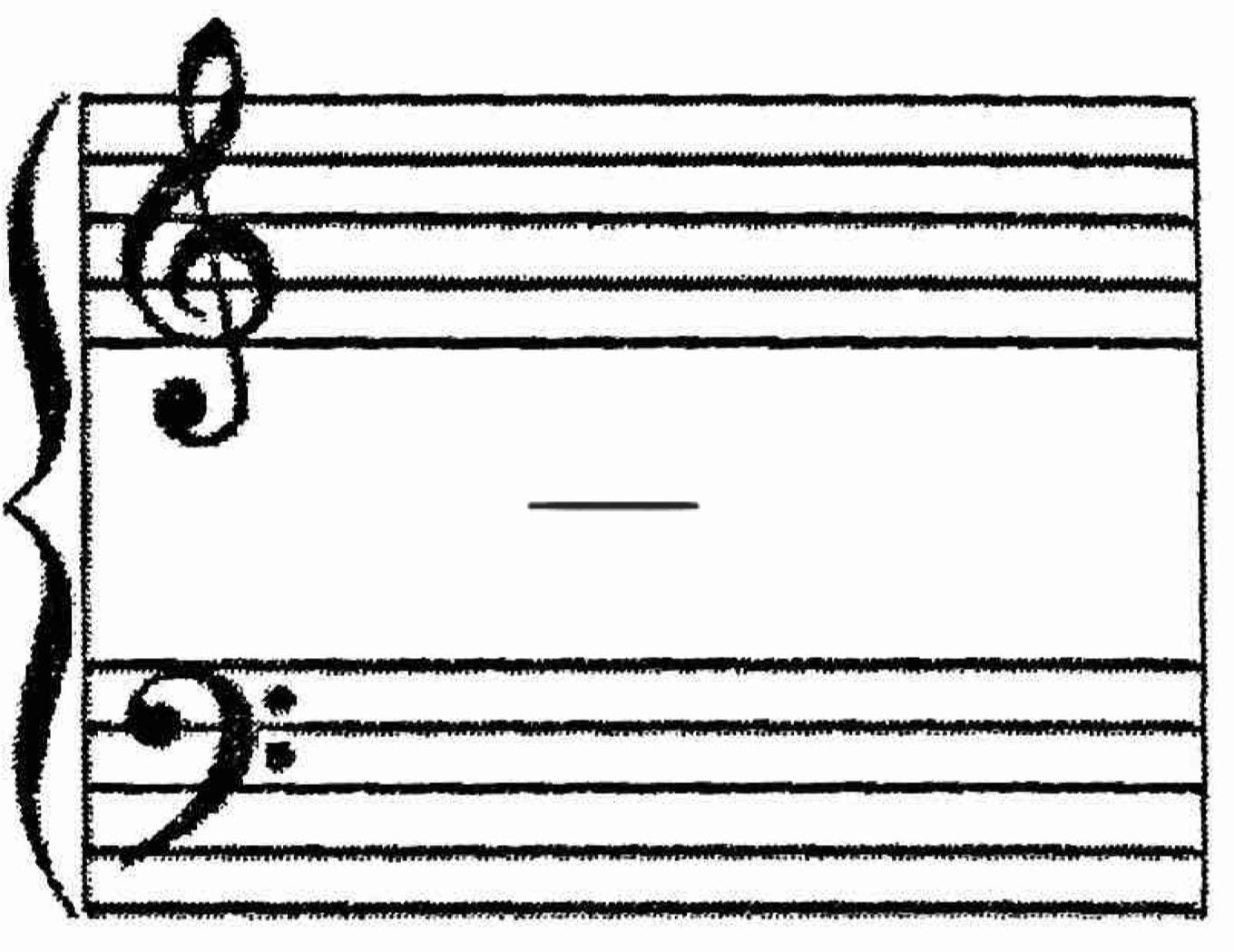 Tessitura (What is the range of your voice part? Of other voice parts?)Text (Language, Origin of text, Poet, Form, your interpretation, etc): Time (tempo, time signature, time period) Tonality (Key, Accidentals? Hint to modulation? Where”):Texture (How many parts are performing? Instruments?): Your director may invite you to share other thoughts about this piece. Feel free to do so here!